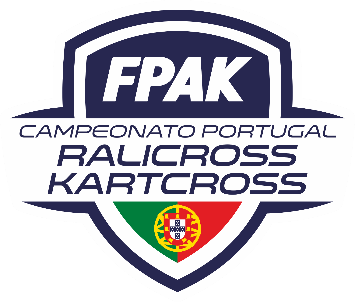 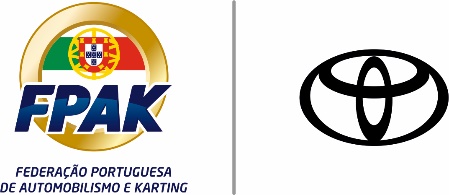          DUAL LOGO- REGULAMENTO PARTICULAR -Identificação da prova e data NOME E DATA Art. 1 - ORGANIZAÇÃO	1.1 - Regulamentação aplicável - esta prova será disputada de acordo com o Código Desportivo Internacional (CDI), as Prescrições Gerais de Automobilismo e Karting (PGAK), as Prescrições Especificas de Ralicross/Kartcross (PERx/PEKx), os Regulamentos Desportivo e Técnico, correspondentes, definidos no Art. 1.2.1, o presente regulamento e anexos a estes.1.2 - Nome da Prova – 1.2.1 - Elegibilidade - Campeonato de Portugal Ralicross/Kartcross1.3 – Organizador1.4 - Secretariado Permanente1.5 - Secretariado da Prova1.6 - Comissão de Honra1.7 - Comissão Organizadora1.8 - Oficiais de Prova1.8 - Identificação dos Comissários TécnicosArt. 2 - PROGRAMAABERTURA DAS INSCRIÇÕESENCERRAMENTO DAS INSCRIÇÕESPUBLICAÇÃO DA LISTA DE INSCRITOSINÍCIO DO PEDIDO DE CREDENCIAMENTO DOS ÓRGÃOS DE COMUNICAÇÃO SOCIALINÍCIO DA ENTREGA DA DOCUMENTAÇÃO AOS ÓRGÃOS DE COMUNICAÇÃO SOCIALHORÁRIOVERIFICAÇÕES ADMINISTRATIVAS E TÉCNICASQUADRO OFICIAL DE AFIXAÇÃO DE RESULTADOSSALA DE IMPRENSA (Data e Horários de abertura e fecho)CENTRO DE APOIO MÉDICOLOCAL DE PESAGENSArt. 3 - INSCRIÇÃO E BOLETIM DE INSCRIÇÃO3.1 - Local de inscrição – Site da FPAK, em https://portal.fpak.pt/3.1.1 - Ficha de Inscrição - só será aceite pela comissão organizadora se estiver integralmente preenchida e se for acompanhada pelo comprovativo do respetivo pagamento.3.2 - Data limite para envio do Boletim de Inscrição - definido no Art. 23.3 - Licenças requeridas3.4 - Licenciados de outras ADN - Para a aceitação da inscrição é necessário que piloto se faça acompanhar da sua licença desportiva e respetiva autorização da ADN.Art. 4 - TAXAS DE INSCRIÇÃO4.1 - As taxas de inscrição são as seguintes:4.2 - Formas e local de pagamento - ver Art. 1.3.Art. 5 - SEGURO DE PROVA5.1 - Devolução da taxa de inscrição e seguro - conforme o Art. 9.8 das PGAK.5.2 - Descrição da cobertura do seguro - conforme o Art. 17 das PGAK.Art. 6 - PUBLICIDADE - Nº DE COMPETIÇÃO6.1 - Descrição da Publicidade Obrigatória - de acordo com o Art. 15 das PGAK)6.2 - Descrição da Publicidade Facultativa / Promotor - de acordo com o Art. 6.8 do Regulamento do CPRx e Art. 6.7 do CPKx6.3 - Colocação da Publicidade - conforme o Art. 15 das PGAK.6.4 - Números de Competição - conforme o Art. 11 das PERx/PEKxArt. 7 - VERIFICAÇÃO ADMINISTRATIVA E TÉCNICA7.1 - Procedimentos - de acordo com os Art. 22 e 23 das PERx/PEKx e Art. 10 das PGAKArt. 8 - DESCRIÇÃO DA PROVA8.1- Detalhes da Prova8.2 - Nº de voltas - de acordo com os Art. 10 e 11 do Regulamento do CPRx, Art.11 e e Art. 13 do Regulamento do CPKx.8.3 - “Joker Lap” - para todas as categorias do CPRx, CPIRx, CPKx, é obrigatório percorrer a Joker Lap nos termos previstos no Art. 6 das PERx sendo facultativa a sua utilização nos treinos livres e Warm-up.Art. 9 - VIATURAS ADMITIDAS9.1 - Conforme o(s) regulamento(s) técnico(s) correspondentes.Art. 10 - DESENROLAR DA PROVA10.1 - CPRx / CPKx - de acordo com os Art. 9, 10 e 11 dos Regulamentos Desportivos de Ralicross e Kartcross.Art. 11 - CRONOMETRAGEM11.1 - CPRx / CPKx - nos termos definidos no Art 16 das PERx.O transponder oficial, deverá ser levantado durante as verificações administrativas, mediante a entrega de uma caução a qual será devolvida integralmente no final da prova, mediante a devolução do “transponder” em perfeito estado de conservação.Pela utilização do transponder oficial disponibilizado pela organização deverá ser liquidada no secretariado da prova (antes do levantamento do transponder) a taxa de utilização no valor de:Art. 12 - SEGURANÇA DE PILOTOS E VIATURAS12.1 - Equipamento de viaturas - conforme o Art. 11.1 das PGAK.12.2 - Equipamento dos condutores - serão controlados nos termos do Art. 11.2 das PGAK.Art. 13 - RECLAMAÇÕES - APELOS13.1 - Conforme com os Art. 14 das PGAK e Art. 13 e 15 do CDI.Art. 14 - CLASSIFICAÇÕES14.1 - As classificações serão estabelecidas de acordo com os Art. 14 (Kx) e Art. 12 (Rx)Art. 15 - PRÉMIOS (os quadros abaixo são a título exemplicativo)15.1 - A distribuição de prémios será, no horário previsto no Art. 2 e conforme os Art. 16 das PGAK e Art. 34 das PERx/PEKx15.2 - Classificação por Divisões15.3 - Classificação por Classe15.4 – Classificação de Senhoras15.5 - Prémio de Presença - de acordo com o Art. 16.5 das PGAK.15.6 - Cartão Branco - De acordo com o Art. 1.18 das PGAK.Art. 16 - RELAÇÕES COM OS CONCORRENTES16.1 -       Plano de PresençasArt. 17 - OUTROS PROCEDIMENTOS17.1 – Após a conclusão da Corrida Final e, nos termos previstos nos Art. 20.12 das Prescrições Específicas de Ralicross, Kartcross, é autorizado aos condutores efetuarem manobras que se configurem como derrapagens (piões), entre postos.17.2 – Para efeitos de ordenação do Parque de Assistência, todos os Concorrentes têm de obrigatoriamente escolher, no site, o seu lugar, bem como mencionar junto com quem partilham a assistência, ou junto a quem pretendem ficar.17.2.1 – O Concorrente que não cumprir o disposto no ponto 17.2, será distribuído no Parque de Assistência de acordo com o critério da organização.Art. 18 - MAPA DA PISTA18.1 - Desenho da pista.ClubeAlvará nºMoradaTelefonesFaxE-mailClubeMoradaTelefonesData de funcionamento LocalDataHorárioTelefones/e-mailCargoNomeNomeNomeNomeNomeNomeEndereçoCargoNomeLicença nºComissários DesportivosPresidente – Comissários DesportivosComissários DesportivosSecretário(a) do CCDObservador FPAK Delegado Técnico FPAKDiretor de ProvaDiretor de CorridaDiretor de Prova Adjunto Diretor de Prova Adjunto Diretor de Prova Adjunto Diretor de Prova Adjunto Responsável de SegurançaJuízes de Facto (Grelha de Partida) (Linha 1)Juízes de Facto (Grelha de Partida) (Linha 2)Juízes de Facto (Grelha de Partida) (Linha 3)Juízes de Facto (Grelha de Partida) (Linha 4)Juízes de Facto (Grelha de Partida) (Linha 5)Juízes de Facto (Grelha de Partida) (Linha 6)Juiz de Facto (Câmaras do Circuito)Juiz de Facto (Câmaras do Circuito)Juízes de Facto (Joker Lap)Juízes de Facto (Joker Lap)Comissário Técnico ChefeComissário Técnico AdjuntoComissário TécnicosComissário TécnicosComissário TécnicosComissário TécnicosComissário TécnicosSecretário da ProvaRelações com os ConcorrentesResponsável pela CronometragemResponsável pelos Resultados Responsável pelos OCSMédico da ProvaComissários TécnicosAZULDiaDataDiaDataHoraDiaDataHoraLocalWebsite da FPAKWebsite Clube (após publicação no website da FPAK)DiaDataDiaDataHoraLocalConforme Anexo ao presente regulamento particularConforme previsto no horário tipo do CPRx/CPKxDiaDataHoraLocal15 minutos após o final das corridas conforme o art. 12.1 das PGAK15 minutos após o final das corridas conforme o art. 12.1 das PGAKDiaDataHorárioLocal00:0000:00 00:0000:00TelefoneLocalLocalCONTROLE ANTIDOPAGEM/ ANTIALCOOLÉMIALocal(Cf. Art. 18 e 19 das PGAK)IniciadosNAC. C ou superiorSuper Cars NAC. A ou superiorNacional (2RM)NAC. B ou superiorNacional 1600 NAC. B ou superiorSuper 1600 NAC. A ou superiorKartcrossNAC. C ou superiorCom Publicidade ObrigatóriaCom Publicidade ObrigatóriaCom Publicidade ObrigatóriaSem Publicidade FacultativaSem Publicidade FacultativaSem Publicidade FacultativaCategoriaTx. de InscriçãoSeguroTotalTx. de InscriçãoSeguroTotalIniciados46,00 €46,00 €Nacional (2RM)46,00 €46,00 €Nacional 1.646,00 €46,00 €Super 1600 46,00 €46,00 €Super Cars (Div. 1 e Div. 2)46,00 €46,00 €Kartcross46,00 €46,00 €Por numerário, Referência Multibanco, ou Transferência Bancária para:IBAN – BIC/SWIFT - 121Nome do circuitoNº HomologaçãoData / Validade da HomologaçãoComprimento da pista / com Joker LapPercentagem de asfalto - terraLargura máxima / mínimaSentido do percursoLado da Pole positionPassagem pela Joker Lap na 1ª voltaLocalização da pistaCoordenadas GPSCategoriaNº de VoltasNº de VoltasCategoriaQualificaçãoFinaisCPRx57CPKx57Valor da cauçãoTaxa de utilização por prova1ºTaça2ºTaça3ºTaça1ºTaça1ºTaçaNome:Telemóvel: Nome:Telemóvel:                                                    FotoFotoDATAHORALocal